Scenariusz zajęć  wychowawczych:Temat ,,Pamiętamy o Tobie…”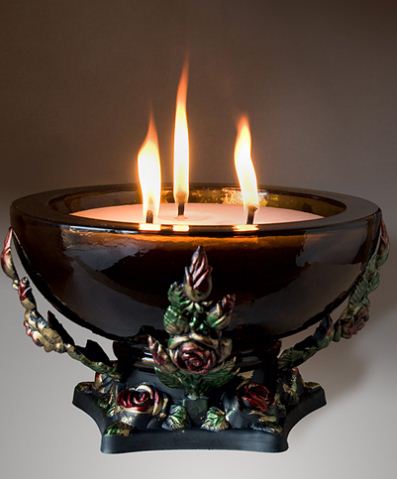 Cele ogólne:- kultywowanie pamięci o tych, którzy odeszli;- wdrażanie właściwych zachowań w miejscach pamięci;- poznanie nowych technik plastycznych;- rozwijanie sprawności manualnej;Cele szczegółowe:Dziecko- wie kiedy i dlaczego obchodzimy Dzień Zmarłych;- wie, że należy dbać o groby;- wie, jak powinno zachowywać się na cmentarzach;- doskonali swoją  wrażliwość i umiejętności plastyczne;Cele terapeutyczne:- podnoszenie motywacji do pokonywania trudności;- wdrażanie do celowej pracy i rozbudzanie wiary we własne siły;- wyciszanie tendencji do nadmiernej ruchliwości;Metody:- słowna- praktycznego działaniaFormy pracy:- indywiduala, grupowaŚrodki dydaktyczne:- zdjęcia wykonanych lampionów- słoiki- papiery kolorowe samoprzylepne- farby  plakatowe- sznurek, tasiemki ozdobne- małe znicze elektryczne- wzory jesiennych liściCzas: 60-90minTok zajęć:Powitanie dzieci Przedstawienie tematu zajęć, uzyskanie odpowiedzi na pytanie:Co uczniowie wiedzą na temat tego święta?Zapoznanie dzieci z tradycjami Święta Zmarłych. Dzień Wszystkich Świętych a następnie Zaduszki to dni pamięci o tych, którzy odeszli.Polska tradycja nakazuje w te dni odwiedzać miejsca pamięci, porządkować groby, składać kwiaty i zapalać znicze. Jest to czas zadumy, modlitwy i wspomnień o tych, których już nie ma wśród nas.Cmentarz jest miejscem, gdzie spoczywają nasi najbliżsi i zobowiązuje odwiedzających do właściwego zachowania. W te dni należy również pamiętać o grobach zaniedbanych, grobach żołnierzy, którzy walczyli                   o naszą niepodległość – na nich także powinno zapalać się znicze, bo przecież człowiek żyje tak długo jak długo żyje pamięć o nim.Przedstawienie dzieciom zdjęć, pomysłów wykonanych lampionów (zniczy), proponowaną techniką.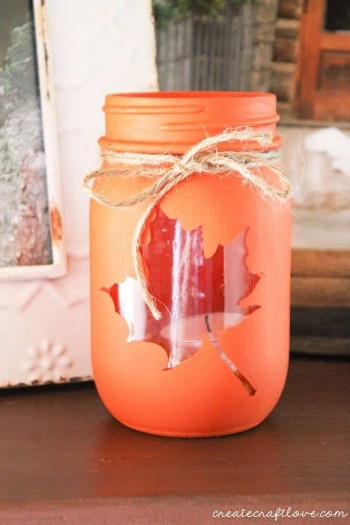 Dokładny instruktaż dotyczący wykonywania lampionów ( krok po kroku).Dzieci wykonują swoje lampiony, wykorzystując wzory jesiennych liści, bądź realizując własne  pomysły, malują słoiki farbami, dekorują sznurkiem lub ozdobną tasiemką, oświetlają mini zniczem elektrycznym.Eksponowanie wykonanych prac.Porządkowanie miejsc pracy.Podziękowanie za udział.Opracowanie: Barbara Nawojczyk